Форма уведомления об отказе в выдаче выписки из похозяйственной книги 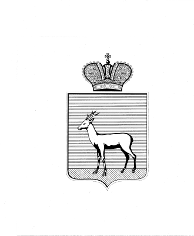 Уважаемый(ая) Имя Отчество!По результатам рассмотрения заявления, и приложенных к нему документов, уведомляем об отказе в выдаче выписки из похозяйственной книги по адресу:___________________________________________________ввиду_____________________________________________________________.Основание: (указываются подпункты пункта 2.11.1 Регламента)Указанный отказ не препятствует Вам повторно обратиться в Администрацию Железнодорожного внутригородского района городского округа Самара с заявлением о предоставлении услуги после устранения указанных нарушений.С уважением,Глава Железнодорожного внутригородского района                                                                 И.О. ФамилияФамилия Имя Отчество+7(846)000-00-00АДМИНИСТРАЦИЯЖЕЛЕЗНОДОРОЖНОГОВНУТРИГОРОДСКОГО РАЙОНАГОРОДСКОГО  ОКРУГА САМАРАУрицкого ул.,д.21,  г. Самара, Россия, 443030тел.: (846)  339 - 01- 00,  факс: (846) 339 - 01-11e-mail: admgel@samadm.ru ; http://www.zdsamara.ru  __ ________________  №  _________________________На  №  ____________________ ____ от   ______________АДМИНИСТРАЦИЯЖЕЛЕЗНОДОРОЖНОГОВНУТРИГОРОДСКОГО РАЙОНАГОРОДСКОГО  ОКРУГА САМАРАУрицкого ул.,д.21,  г. Самара, Россия, 443030тел.: (846)  339 - 01- 00,  факс: (846) 339 - 01-11e-mail: admgel@samadm.ru ; http://www.zdsamara.ru  __ ________________  №  _________________________На  №  ____________________ ____ от   ______________АДМИНИСТРАЦИЯЖЕЛЕЗНОДОРОЖНОГОВНУТРИГОРОДСКОГО РАЙОНАГОРОДСКОГО  ОКРУГА САМАРАУрицкого ул.,д.21,  г. Самара, Россия, 443030тел.: (846)  339 - 01- 00,  факс: (846) 339 - 01-11e-mail: admgel@samadm.ru ; http://www.zdsamara.ru  __ ________________  №  _________________________На  №  ____________________ ____ от   ______________АДМИНИСТРАЦИЯЖЕЛЕЗНОДОРОЖНОГОВНУТРИГОРОДСКОГО РАЙОНАГОРОДСКОГО  ОКРУГА САМАРАУрицкого ул.,д.21,  г. Самара, Россия, 443030тел.: (846)  339 - 01- 00,  факс: (846) 339 - 01-11e-mail: admgel@samadm.ru ; http://www.zdsamara.ru  __ ________________  №  _________________________На  №  ____________________ ____ от   ______________АДМИНИСТРАЦИЯЖЕЛЕЗНОДОРОЖНОГОВНУТРИГОРОДСКОГО РАЙОНАГОРОДСКОГО  ОКРУГА САМАРАУрицкого ул.,д.21,  г. Самара, Россия, 443030тел.: (846)  339 - 01- 00,  факс: (846) 339 - 01-11e-mail: admgel@samadm.ru ; http://www.zdsamara.ru  __ ________________  №  _________________________На  №  ____________________ ____ от   ______________АДМИНИСТРАЦИЯЖЕЛЕЗНОДОРОЖНОГОВНУТРИГОРОДСКОГО РАЙОНАГОРОДСКОГО  ОКРУГА САМАРАУрицкого ул.,д.21,  г. Самара, Россия, 443030тел.: (846)  339 - 01- 00,  факс: (846) 339 - 01-11e-mail: admgel@samadm.ru ; http://www.zdsamara.ru  __ ________________  №  _________________________На  №  ____________________ ____ от   ______________АДМИНИСТРАЦИЯЖЕЛЕЗНОДОРОЖНОГОВНУТРИГОРОДСКОГО РАЙОНАГОРОДСКОГО  ОКРУГА САМАРАУрицкого ул.,д.21,  г. Самара, Россия, 443030тел.: (846)  339 - 01- 00,  факс: (846) 339 - 01-11e-mail: admgel@samadm.ru ; http://www.zdsamara.ru  __ ________________  №  _________________________На  №  ____________________ ____ от   ______________АДМИНИСТРАЦИЯЖЕЛЕЗНОДОРОЖНОГОВНУТРИГОРОДСКОГО РАЙОНАГОРОДСКОГО  ОКРУГА САМАРАУрицкого ул.,д.21,  г. Самара, Россия, 443030тел.: (846)  339 - 01- 00,  факс: (846) 339 - 01-11e-mail: admgel@samadm.ru ; http://www.zdsamara.ru  __ ________________  №  _________________________На  №  ____________________ ____ от   ______________АДМИНИСТРАЦИЯЖЕЛЕЗНОДОРОЖНОГОВНУТРИГОРОДСКОГО РАЙОНАГОРОДСКОГО  ОКРУГА САМАРАУрицкого ул.,д.21,  г. Самара, Россия, 443030тел.: (846)  339 - 01- 00,  факс: (846) 339 - 01-11e-mail: admgel@samadm.ru ; http://www.zdsamara.ru  __ ________________  №  _________________________На  №  ____________________ ____ от   ______________АДМИНИСТРАЦИЯЖЕЛЕЗНОДОРОЖНОГОВНУТРИГОРОДСКОГО РАЙОНАГОРОДСКОГО  ОКРУГА САМАРАУрицкого ул.,д.21,  г. Самара, Россия, 443030тел.: (846)  339 - 01- 00,  факс: (846) 339 - 01-11e-mail: admgel@samadm.ru ; http://www.zdsamara.ru  __ ________________  №  _________________________На  №  ____________________ ____ от   ______________АДМИНИСТРАЦИЯЖЕЛЕЗНОДОРОЖНОГОВНУТРИГОРОДСКОГО РАЙОНАГОРОДСКОГО  ОКРУГА САМАРАУрицкого ул.,д.21,  г. Самара, Россия, 443030тел.: (846)  339 - 01- 00,  факс: (846) 339 - 01-11e-mail: admgel@samadm.ru ; http://www.zdsamara.ru  __ ________________  №  _________________________На  №  ____________________ ____ от   ______________АДМИНИСТРАЦИЯЖЕЛЕЗНОДОРОЖНОГОВНУТРИГОРОДСКОГО РАЙОНАГОРОДСКОГО  ОКРУГА САМАРАУрицкого ул.,д.21,  г. Самара, Россия, 443030тел.: (846)  339 - 01- 00,  факс: (846) 339 - 01-11e-mail: admgel@samadm.ru ; http://www.zdsamara.ru  __ ________________  №  _________________________На  №  ____________________ ____ от   ______________